Wewnętrzna liga halowa 20151 KOLEJKA – 04.11Real Madryt – BVB 09  4:7 (1:1)(3:6)
BVB 09 – Wisła Kraków  1:2 (1:2)(0:0)
Real Madryt – Wisła Kraków  3:2 (1:0)(2:2)2 KOLEJKA – 07.11Real Madryt – BVB 09 5:5 (4:3)(1:2)
BVB 09 – Wisła Kraków 6:6 (3:2)(3:4)
Real Madryt – Wisła Kraków 4:3 (3:2)(1:1)3 KOLEJKA – 14.11Real Madryt – BVB 09 7:3 (6:1)(1:2)(0:0)
BVB 09 – Wisła Kraków 8:4 (0:0)(2:2)(6:2)
Real Madryt – Wisła Kraków 1:4 (0:0)(1:2)(0:2)
 DRUŻYNAPUNKTYBRAMKIBILANS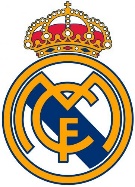 REALMADRYT1024:240BORUSSIA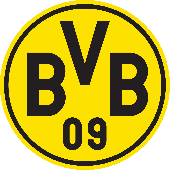 DORTMUND830:28+2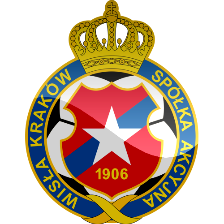 
WISŁA
KRAKÓW721:23-2